Broj:	02-04-105/23Prača:	07.06.2023. godineNa osnovu člana 24. Statuta Općine Pale (“Službene novine Bosansko-podrinjskog kantona Goražde”, broj: 19/07, 11/08 i 6/13) i člana 83. Poslovnika Općinskog vijeća Općine Pale (“Službene novine Bosansko-podrinjskog kantona Goražde”, broj: 5/22) Općinsko vijeće  Pale na svojoj XXXII redovnoj sjednici održanoj dana 05.06.2023. godine,  d o n o s izaključak O PRIMANJU K ZNANJU INFORMACIJE ORGANIZACIONOG ODBORA POVODOM 19. MARTA DANA REINTEGRACIJE PRAČEOvim Zaključkom Općinsko vijeće Pale prima k znanju  Informaciju organizacionog odbora povodom obilježavanja 19. marta Dana reintegracije Prače, o provedenim aktivnostima i utrošku novčanih sredstava iz budžeta Općine Pale.Ovaj Zaključak stupa na snagu danom donošenja, a naknadno će biti objavljen u Službenim novinama Bosansko-podrinjskog kantona Goražde.PREDSJEDAVAJUĆIMr.sc. Senad Mutapčić, dipl. ing. maš.Dostavljeno:Bosna i HercegovinaFederacija Bosne i HercegovineBosansko-podrinjski kanton GoraždeOpćina PaleOpćinsko vijeće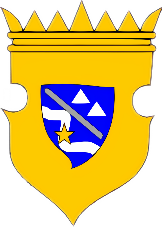 Bosnia and HerzegovinaFederation of Bosnia and HerzegovinaBosnian-Podrinje Canton of GoraždeMunicipality of PaleMunicipal Council